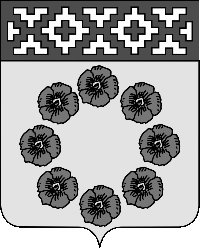 Администрация Пестяковского муниципального района Ивановской области 155650    р.п. Пестяки   ул. Ленина 4                      E-mail: rayadm01@mail.ru ; www.pestyaki.ru «    » сентября 2021 г.     № ___                                                                                          Совет Пестяковского                                                                                              городского поселения                                                                                Ивановской области	Гоголеву А.В.Уважаемый Александр Валерьевич!Администрация Пестяковского муниципального района направляет Вам проект решения Совета Пестяковского городского поселения «О внесении изменений и дополнений в решение Совета Пестяковского городского поселения от 17.12.2020г. № 44 «О бюджете Пестяковского городского поселения на 2021 год и на плановый период 2022 и 2023 годов».В соответствии с Бюджетным кодексом Российской Федерации, Бюджетным процессом Пестяковского городского поселения от 24.03.2016г. № 67 внесены следующие изменения и дополнения. Доходная и расходная часть бюджета в целом не изменилась, дефицит составляет 6 051 960,37 руб.Расходы.            Расходы на реализацию муниципальных программ на 2021 год в целом не изменились.Муниципальная программа «Комплексное развитие систем коммунальной инфраструктуры в Пестяковском городском поселении» уменьшилась на 500,00 руб. по подпрограмме «Энергоэффективность и энергосбережение в Пестяковском городском поселении» по «Мероприятие по энергосбережению и повышение энергетической эффективности» в связи с   экономией договорных обязательств по промывке системы отопления в здании Дома ремесел;-     средства в сумме 40 000,00 руб. перераспределены с мероприятия «Озеленение Пестяковского городского поселения» подпрограммы «Благоустройство на территории Пестяковского городского поселения» на выполнение мероприятия «Капитальный ремонт муниципального жилого фонда Пестяковского городского поселения» подпрограммы «Ремонт и содержание муниципального жилого фонда Пестяковского городского поселения», которые будут направлены на ремонт кровли муниципального  жилого помещения по адресу п. Пестяки ул. Садовая д.1 кв. 1(смета готова).        2. Муниципальная программа «Развитие культуры на территории Пестяковского городского поселения» увеличилась на 500,00 руб. по мероприятию «Расходы на содержание муниципального учреждения «Дом Ремесел» Пестяковского городского поселения» подпрограммы «Сохранение и развитие народных промыслов» на оплату счетов по водоснабжению в связи с увеличением потребления воды при промывке системы отопления.      Кроме того, в связи с отменой праздничных мероприятий из-за сложившейся эпидемиологической ситуации средства в сумме   55 000,00 руб. перераспределены с мероприятия «Организация и проведение культурно-массовых мероприятий» на приобретение компьютера для бухгалтерии, которое будет отражено в мероприятии «Расходы на содержание муниципального учреждения «Пестяковский дом культуры».     Представлять проект решения Совета Пестяковского городского поселения «О внесении изменений в бюджет Пестяковского городского поселения на 2021 год и на плановый период 2022 и 2023 годов» на заседании Совета будет исполняющий обязанности начальника Финансового отдела администрации Пестяковского муниципального района И. Е. Тюрикова.ГлаваПестяковского муниципального района                                           А. В. Мановский